ТЕХНОЛОГИЧЕСКАЯ КАРТА № 3/ОСП 2краткосрочной образовательной практики по направленности художественно-эстетическое развитиедля детей 6-7 лет «На морском дне» (пластилинография)ФИО педагога - Полуэктова Анастасия Владимировна,Должность - воспитатель МАДОУ детский сад № 34 ОСП 2Дата разработки «24» октября 2020г.Технический план занятияПриложение к технологической карте № 3   Дидактические материалы (алгоритмы, схемы):(поэтапное фото изготовления или процесса)Аннотация для родителей (основная идея доступная для понимания, четко и лаконично формулированная)Все мы умеем рисовать карандашами, красками. Рисовать чудесные картины можно и при помощи пластилина. Пластилинография — это создание из пластилина выпуклых, полуобъемных объектов на поверхности.Рисование пластилином - замечательный по своим возможностям вид изобразительной деятельности. Оно позволяет ребенку освоить объем, сделать картинку рельефной и за счет этого более выразительной и живой. Но, кроме того, это еще и способ задать детским пальчикам хорошую мышечную нагрузку, снять нервное напряжение. Картины из пластилина легко поддаются корректировке – если что-то не вышло, то эту часть можно просто снять стекой и переделать.Цель КОПСоздать условия для активизации творческих способностей и развития мелкой моторики рук детей посредством пластилинографии.Количество занятий КОП, их длительность1 занятие - 30 минутМаксимальное количество участников КОП5 человекПеречень материалов и оборудования для проведения КОПКартинки морских обитателей (рыб, осьминога, морской звезды)Образец работы «На морском дне»Пластилин, доска для лепки, стекаКартон размером 15х17Салфетки бумажныеАлгоритм с последовательностью действий изготовления работы «На морском дне»Предполагаемые результаты (умения/навыки, созданный продукт)Умение изготавливать картину по алгоритмуОсвоение детьми приемов и способов лепки пластилином при изготовлении плоскостной, полуобъёмной картиныСписок литературы, использованный при подготовке КОПЛыкова И.А. Изобразительная деятельность в детском саду: планирование, конспекты занятий, методические рекомендации. Старшая группа. - М.: «КАРАПУЗ-ДИДАКТИКА», 2006. Лыкова И.А. Мастерилка. Книга для творческих занятий с детьми дошкольного и младшего школьного возраста.ЗадачиДеятельность педагогаДеятельность детейПредполагаемый результатТема: «На морском дне»Тема: «На морском дне»Тема: «На морском дне»Тема: «На морском дне»1.	Уточнить и расширить знания детей о подводном мире, о многообразии его обитателей.2.	Рассмотреть рыбок, морскую звезду, осьминога.3.	Расширять знания детей о нетрадиционных способах использования пластилина, познакомить с видом изобразительной деятельности-пластилинографией и готовой картиной, выполненной в этой технике.Рассматривание картинок морских обитателейЗнакомство с техникой пластилинографией– рисованием пластилином. Рассматривание жителей подводного мира.Детальное рассматривание образов морских обитателей.Владение детьми первичными знаниями о пластилинографии, различными техническими приемами и способами лепки.Тема: «На морском дне»Тема: «На морском дне»Тема: «На морском дне»Тема: «На морском дне»Учить создавать картину «На морском дне».Закреплять умения скатывать кусочки пластилина «колбаской» и «колобком».Закреплять приёмы- размазывания, расплющивания, закручивание «колбаски» в спираль, прорисовки деталей стекой.Учить детей создавать образы рыбок, осьминога, морской звезды.Продолжать учить использовать алгоритмы при изготовлении картины «На морском дне».Демонстрация необходимых материалов для изготовления картины «На морском дне».Показ готовой картины «На морском дне», изготовленной педагогом.Разработать алгоритм изготовления поделки.Помощь детям при изготовлении образов морских обитателей.-	Выбор цветных брусков пластилина для создания картины.-	Раскатывание пластилина «колбаской», «колобком».-	Создание образов морских обитателей по алгоритму, предложенному педагогом.-	Самостоятельное создание картины.Умение изготавливать картину.Приготовить пластилин, белый картон.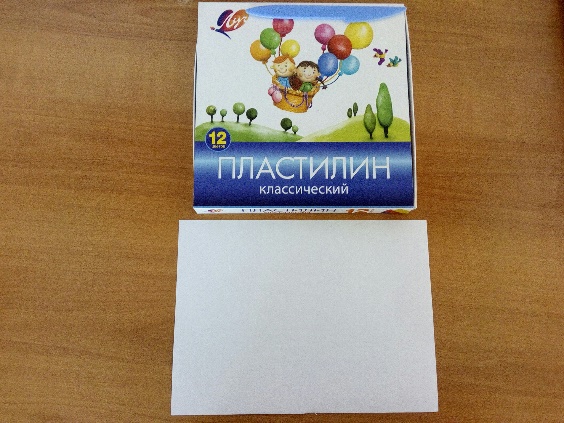 Размазать пластилин синего цвета в разных направлениях. Это – море.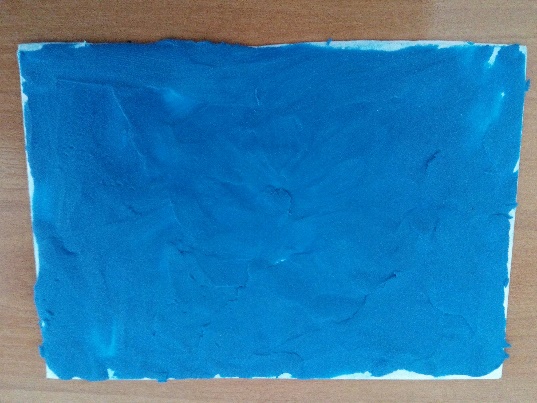 Скатать желтого цвета «колобки» и расплющить их. Это – камушки.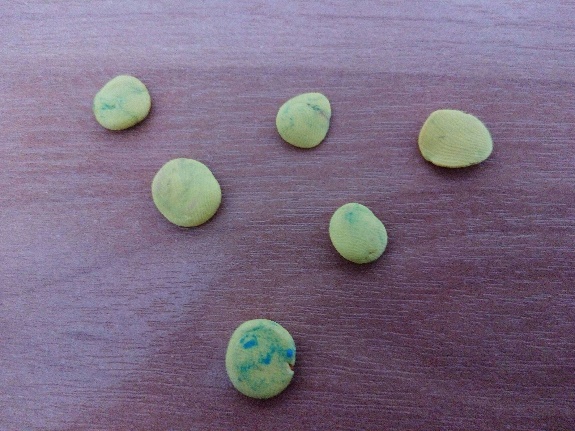 Разместить на синем фоне.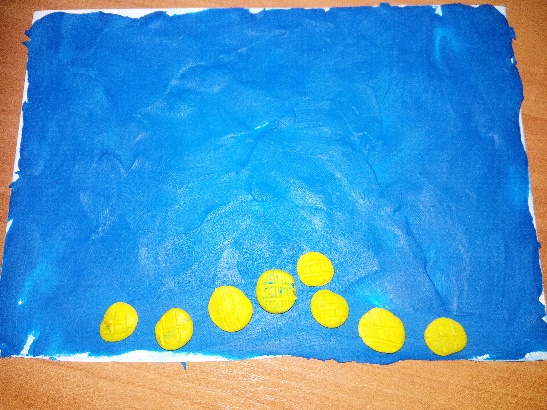 Из пластилина зеленого цвета скатать «колбаски»: длинную и короткие. «Колбаски» расплющить, сделать надрезы стекой. Это-водоросли.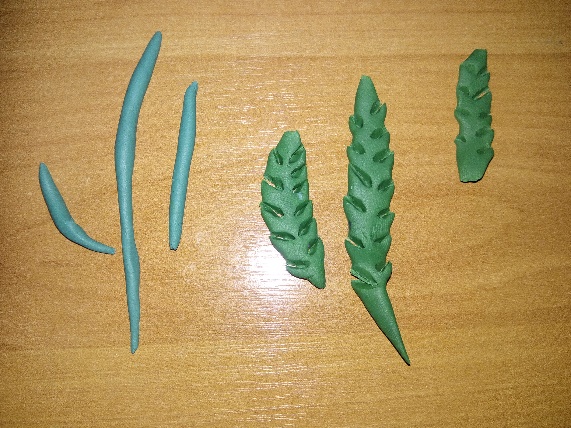 Расположить водоросли на синим фоне. Сделать разного вида водоросли.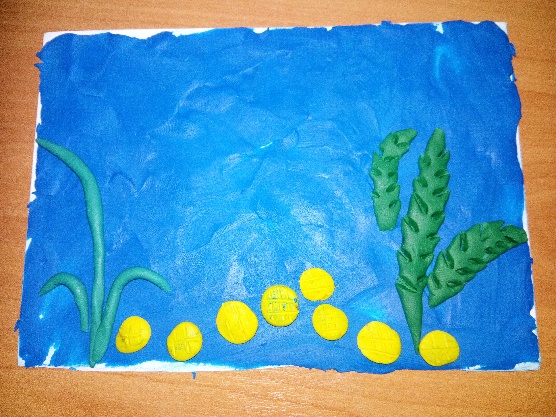 Скатать синего цвета «колобок» и расплющить его. Скатать синего цвета колбаски одной длины. Это детали осьминога.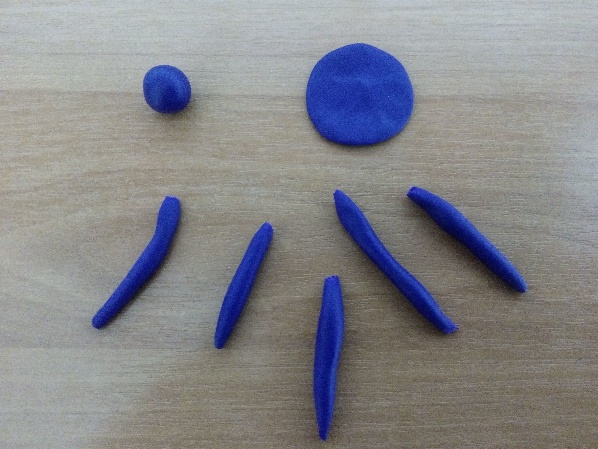 Разместить детали осьминога на синем фоне.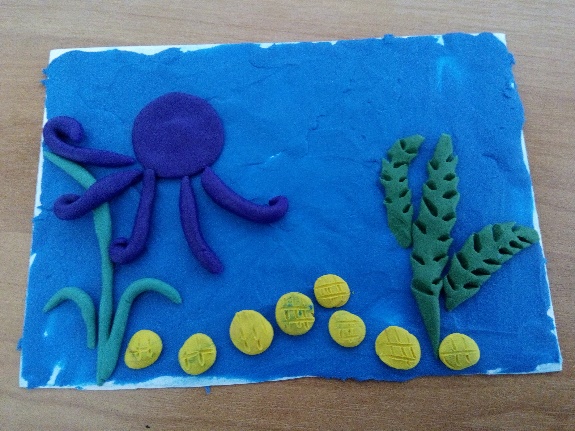 Скатать фиолетового цвета «колбаски», длинную «колбаску» оранжевого цвета, «колобки» красного и фиолетового цвета. Это детали рыбки.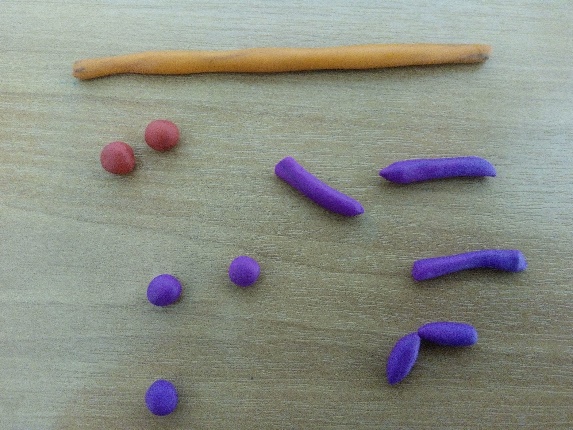 Закрутить оранжевую «колбаску» спиралью. Разместить спираль на синем фоне, прикрепить детали. Это – рыбка.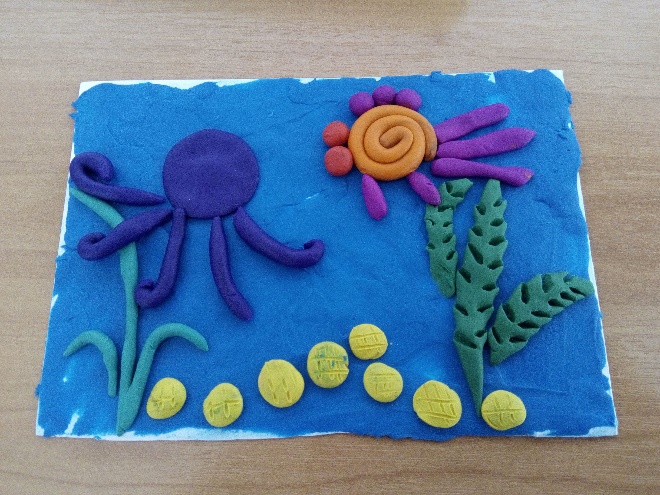 Скатать красного цвета «колобок», расплющить его. 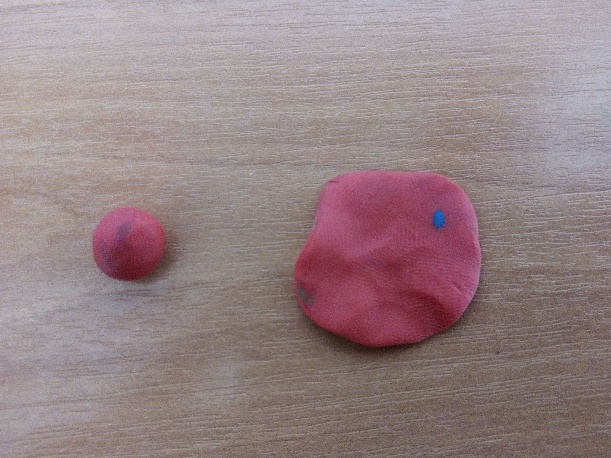 С помощью стеки придать форму звезды.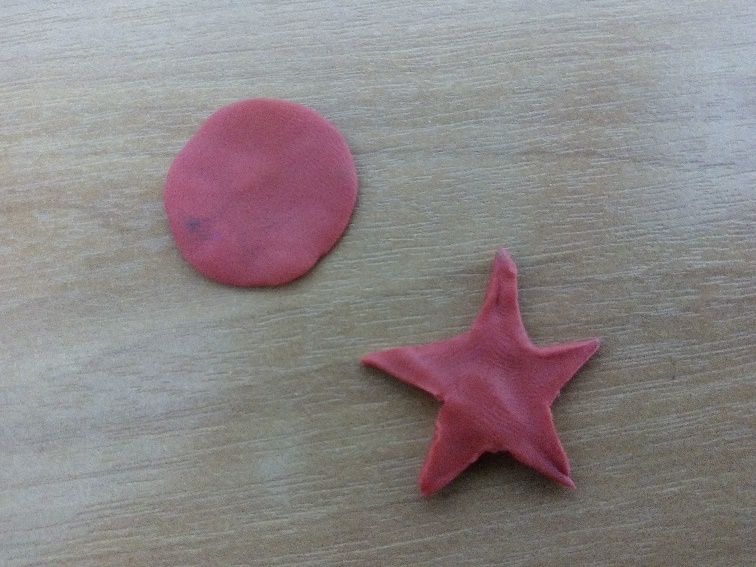 Разместить звезду на синем фоне.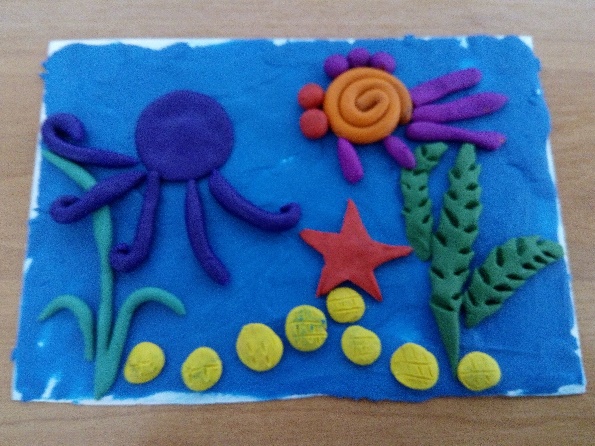 Добавить глаза, рот, носик морским обитателям, прорисовать отдельные детали стекой.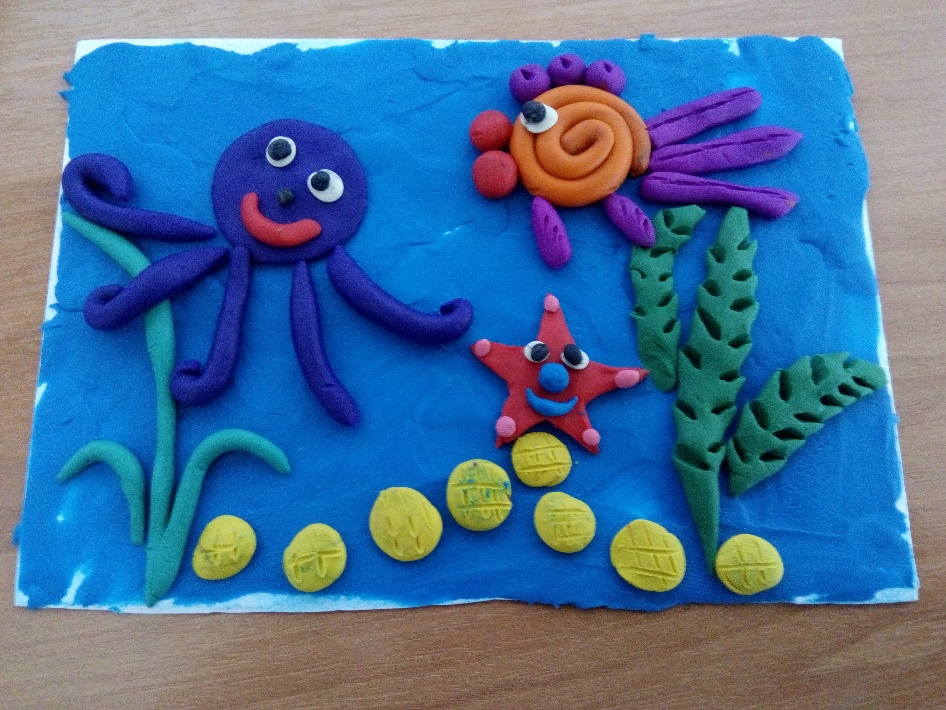 